§1523.  Maine Military Reserve FundThe Maine Military Reserve Fund, referred to in this section as "the fund," is established as a nonlapsing fund within the Department of Administrative and Financial Services.  The fund receives funds allocated or transferred by the Legislature from the unappropriated surplus of the General Fund.  The State Controller shall disburse funds in accordance with the provisions established for the operation of the Maine Military Authority in Title 37‑B, section 393.  At the close of any fiscal year, funds remaining in the fund that the State Controller has determined are not needed to support the operation of the Maine Military Authority may be transferred to the Maine Budget Stabilization Fund established under section 1532.  The State Controller shall provide quarterly financial reports regarding the fund to the joint standing committee of the Legislature having jurisdiction over appropriations and financial affairs and the joint standing committee of the Legislature having jurisdiction over the Maine Military Authority.  [PL 2017, c. 2, Pt. O, §1 (NEW).]SECTION HISTORYPL 2017, c. 2, Pt. O, §1 (NEW). The State of Maine claims a copyright in its codified statutes. If you intend to republish this material, we require that you include the following disclaimer in your publication:All copyrights and other rights to statutory text are reserved by the State of Maine. The text included in this publication reflects changes made through the First Regular Session and the First Special Session of the131st Maine Legislature and is current through November 1, 2023
                    . The text is subject to change without notice. It is a version that has not been officially certified by the Secretary of State. Refer to the Maine Revised Statutes Annotated and supplements for certified text.
                The Office of the Revisor of Statutes also requests that you send us one copy of any statutory publication you may produce. Our goal is not to restrict publishing activity, but to keep track of who is publishing what, to identify any needless duplication and to preserve the State's copyright rights.PLEASE NOTE: The Revisor's Office cannot perform research for or provide legal advice or interpretation of Maine law to the public. If you need legal assistance, please contact a qualified attorney.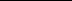 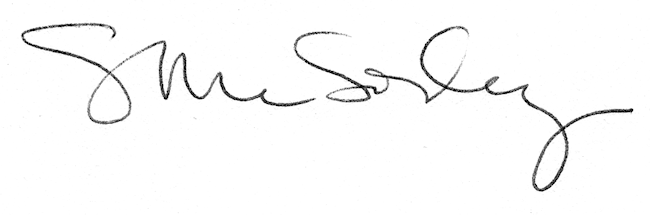 